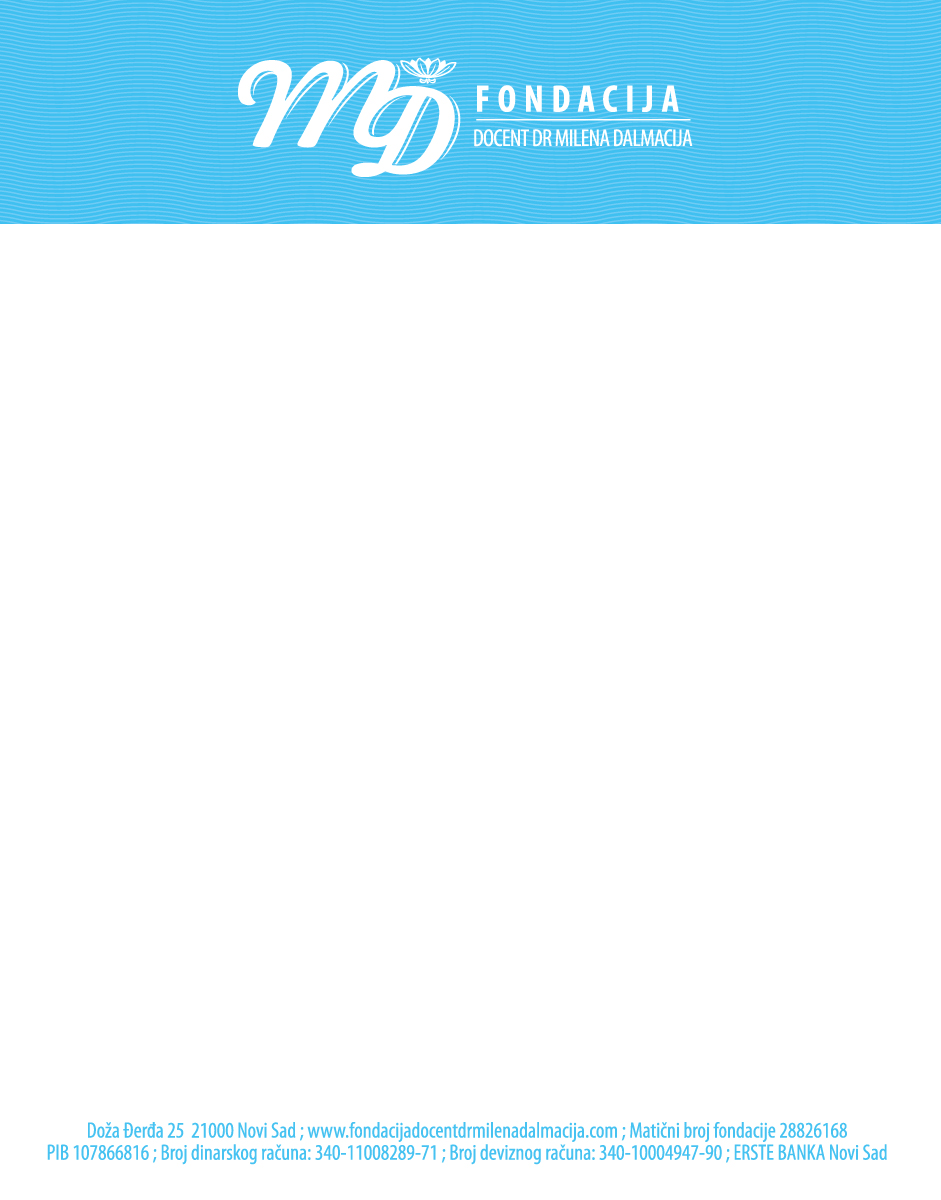 КОНКУРСФондација “Доцент др Милена Далмација” објављује јавни конкурс за доделу награде “Доцент др Милена Далмација” за докторску дисертацију која је дала највећи научни допринос из области заштите животне средине на универзитетима у Републици Србији за период од 1.10.2012. до 30.09.2015. године. Пријава треба да садржи:Попуњен пријавни образац Шири апстракт предложеног докторског рада у обиму од 10-15 страница (формат А4, Times New Roman, 12pt, проред 1,5) који обухвата приказ рада, најважније резултате и коришћену методологију. Оцену научног доприноса од стране предлагача (до 2 странице у истом формату као и апстракт)Примерак целовитог текста предложене докторске дисертацијеУверења о положеним испитима на основним, мастер и докторским студијамаСви предлози достављају се у електронској форми (ЦД), а један примерак и у папирној верзији. Пријаве поднети до 1. октобра 2015. године на адресу:Јелена ДалмацијаФондација “Доцент др Милена Далмација”ул. Степе Степановића, бр. 2521410 Футог
Наградни фонд износи 80.000,00 динара.
Награде ће бити додељене 26. октобра 2015. године.Пријавни образац за јавни конкурс за доделу награде “Доцент др Милена Далмација” за докторску дисертацијуУз пријаву прилажем:Шири апстракт предложеног докторског рада у обиму од 10-15 страница (формат А4, Times New Roman, 12pt, проред 1,5) који обухвата приказ рада, најважније резултате и коришћену методологију. Оцену научног доприноса од стране предлагача (до 2 странице у истом формату као и апстракт)Примерак целовитог текста предложене докторске дисертацијеУверења о положеним испитима на основним, (мастер) и докторским студијамаИМЕ И ПРЕЗИМЕАдресаТелефонЕ-мејлНАЗИВ ДИСЕРТАЦИЈЕУжа научна област дисертацијеЗавршене докторске студијеФакултет на којем је одбрањена дисертацијаМесто и датумПотпис подносиоца пријаве